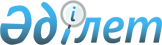 Об утверждении Правил оказания государственной услуги "Присуждение образовательных грантов, а также оказание социальной поддержки обучающимся в организациях высшего образования"Приказ Министра образования и науки Республики Казахстан от 7 июля 2020 года № 286. Зарегистрирован в Министерстве юстиции Республики Казахстан 8 июля 2020 года № 20939.
      В соответствии с подпунктом 1) статьи 10 Закона Республики Казахстан от 15 апреля 2013 года "О государственных услугах", ПРИКАЗЫВАЮ:
      1. Утвердить прилагаемые Правила оказания государственной услуги "Присуждение образовательных грантов, а также оказание социальной поддержки обучающимся в организациях высшего образования" согласно приложению 1 к настоящему приказу.
      2. Признать утратившим силу некоторые приказы Министерства образования и науки Республики Казахстан согласно приложению 2 к настоящему приказу.
      3. Департаменту высшего и послевузовского образования Министерства образования и науки Республики Казахстан (Тойбаев А.Ж.) в установленном законодательством Республики Казахстан порядке обеспечить:
      1) государственную регистрацию настоящего приказа в Министерстве юстиции Республики Казахстан;
      2) размещение настоящего приказа на интернет-ресурсе Министерства образования и науки Республики Казахстан;
      3) в течение десяти рабочих дней после государственной регистрации настоящего приказа представление в Юридический департамент Министерства образования и науки Республики Казахстан сведений об исполнении мероприятий, предусмотренных подпунктами 1) и 2) настоящего пункта.
      4. Контроль за исполнением настоящего приказа возложить на вице-министра образования и науки Республики Казахстан Дауленова М.М.
      5. Настоящий приказ вводится в действие по истечении десяти календарных дней после его первого официального опубликования. Правила оказания государственной услуги "Присуждение образовательных грантов, а также оказание социальной поддержки обучающимся в организациях высшего и (или) послевузовского образования"
      Сноска. Заголовок - в редакции приказа Министра науки и высшего образования РК от 19.12.2022 № 191 (вводится в действие по истечении десяти календарных дней после дня его первого официального опубликования). Глава 1. Общие положения
      1. Настоящие Правила оказания государственной услуги "Присуждение образовательных грантов, а также оказание социальной поддержки обучающимся в организациях высшего образования и (или) послевузовского образования" (далее – Правила) разработаны в соответствии с подпунктом 1) статьи 10 Закона Республики Казахстан "О государственных услугах" (далее – Закон) и определяют порядок ее предоставления.
      Сноска. Пункт 1 - в редакции приказа Министра науки и высшего образования РК от 19.12.2022 № 191 (вводится в действие по истечении десяти календарных дней после дня его первого официального опубликования).


      2. В настоящих Правилах используются следующие понятия:
      1) образовательный грант - целевая сумма денег, предоставляемая обучающемуся на условиях, установленных законодательством Республики Казахстан, для оплаты высшего или послевузовского образования с присуждением степени "бакалавр" или "магистр";
      2) группы образовательных программ – совокупность образовательных программ, объединенных общностью профиля направления подготовки и обеспечивающих подготовку кадров в рамках определенной области образования;
      3) структурное подразделение услугодателя – организаций высшего и (или) послевузовского образования осуществляющие прием заявлении и выдачи результатов оказания государственной услуги.
      Сноска. Пункт 2 с изменением, внесенным приказом Министра науки и высшего образования РК от 19.12.2022 № 191 (вводится в действие по истечении десяти календарных дней после дня его первого официального опубликования).


      3. Государственная услуга "Присуждение образовательных грантов, а также оказание социальной поддержки обучающимся в организациях высшего образования и (или) послевузовского образования" (далее – государственная услуга) оказывается Министерством науки и высшего образования Республики Казахстан (далее – услугодатель).
      Сноска. Пункт 3 - в редакции приказа Министра науки и высшего образования РК от 19.12.2022 № 191 (вводится в действие по истечении десяти календарных дней после дня его первого официального опубликования).

 Глава 2. Порядок оказания государственной услуги
      4. Для получения государственной услуги физические лица (далее – услугополучатели) представляют услугодателю (через приемную комиссию организаций высшего и (или) послевузовского образования) (далее – ОВПО) или через веб-портал "электронного правительства" (далее – портал) пакет документов, предусмотренный пунктом 8 Перечня основных требований к оказанию государственной услуги "Присуждение образовательных грантов, а также оказание социальной поддержки обучающимся в организациях высшего образования и (или) послевузовского образования " (далее – Перечень основных требований), согласно приложению к настоящим Правилам.
      Сноска. Пункт 4 - в редакции приказа Министра науки и высшего образования РК от 19.12.2022 № 191 (вводится в действие по истечении десяти календарных дней после дня его первого официального опубликования).


      5. Перечень основных требований к оказанию государственной услуги, включающий характеристики процесса, форму, содержание и результат оказания услуги, а также иные сведения с учетом особенностей предоставления государственной услуги приведен в Перечне основных требований.
      Сноска. Пункт 5 - в редакции приказа Министра науки и высшего образования РК от 19.12.2022 № 191 (вводится в действие по истечении десяти календарных дней после дня его первого официального опубликования).


      6. Сотрудник услугодателя – секретарь приемной комиссии ОВПО в период с 13 по 20 июля календарного года осуществляет прием пакета документов, их регистрацию и выдачу расписки услугополучателю о приеме пакета документов в день поступления заявления либо в случае предоставления услугополучателем неполного пакета документов отказывает в приеме документов.
      7. В случае обращения через портал услугополучателю в "личный кабинет" направляется статус о принятии запроса для оказания государственной услуги, а также уведомление с указанием даты и времени получения результата государственной услуги.
      8. Услугодатель с момента их поступления проверяет полноту представленных документов и (или) данных (сведений), содержащихся в них, в случае представления услугополучателем неполного пакета документов готовит мотивированный отказ в дальнейшем рассмотрении заявления, которое направляется в форме электронного документа заявителю в "личный кабинет" на портале.
      9. После приема пакета документов сотрудник услугодателя – секретарь приемной комиссии ОВПО в течение 1 (одного) рабочего дня до 21 июля календарного года направляет сведения из базы данных приемной комиссий ОВПО в общую базу данных Республиканского государственного казенного предприятия "Национальный центр тестирования" (далее – НЦТ).
      Услугополучателю выдается справка об участии в конкурсе на присуждении образовательных грантов услугополучателю.
      НЦТ в период с 22 по 27 июля календарного года осуществляет подготовку базы данных и необходимых выходных документов (сводные ведомости в разрезе групп образовательных программ) для рассмотрения на заседании республиканской конкурсной комиссии.
      Республиканская конкурсная комиссия до 1 августа календарного года принимает протокольное решение о присуждении образовательных грантов услугополучателям.
      На основании решения республиканской конкурсной комиссии услугодатель до 5 августа календарного года издает приказ о присуждении образовательных грантов. Копия приказа передается в НЦТ. На основании приказа услугодателя НЦТ в течение 3 (трех) рабочих дней осуществляет подготовку электронных свидетельств о присуждении образовательных грантов.
      Сноска. Пункт 9 с изменением, внесенным приказом Министра науки и высшего образования РК от 19.12.2022 № 191 (вводится в действие по истечении десяти календарных дней после дня его первого официального опубликования).


      10. Услугодатель осуществляет выдачу электронного свидетельства о присуждении образовательного гранта ОВПО не позднее 20 августа, а также приказ руководителя ОВПО о назначении стипендии до 1 сентября календарного года.
      На портале электронное свидетельство о присуждении образовательного гранта направляется в "личный кабинет" услугополучателя в форме электронного документа, подписанного ЭЦП руководителем услугодателя.
      Списки обладателей образовательных грантов публикуются в средствах массовой информации.
      11. Услугодатель обеспечивает внесение сведений о стадии оказания государственной услуги в информационную систему мониторинга оказания государственных услуг согласно подпункту 11) пункта 2 статьи 5 Закона. Глава 3. Порядок обжалования решений, действий (бездействия) центрального государственного органа, услугодателя и (или) его должностных лиц по вопросам оказания государственных услуг
      12. Жалоба на решение, действий (бездействия) услугодателя по вопросам оказания государственных услуг может быть подана на имя руководителя услугодателя, в уполномоченный орган по оценке и контролю за качеством оказания государственных услуг, в соответствии с законодательством Республики Казахстан.
      13. Жалоба услугополучателя, поступившая в адрес непосредственно оказывающего государственную услугу услугодателя, в соответствии с пунктом 2 статьи 25 Закона подлежит рассмотрению в течение 5 (пяти) рабочих дней со дня ее регистрации.
      14. Жалоба услугополучателя, поступившая в адрес уполномоченного органа по оценке и контролю за качеством оказания государственных услуг, подлежит рассмотрению в течение 15 (пятнадцати) рабочих дней со дня ее регистрации.
      15. В случаях несогласия с результатами оказания государственной услуги услугополучатель вправе обратиться в суд в установленном законодательством Республики Казахстан порядке.
      Сноска. Приложение с изменениями, внесенными приказом Министра науки и высшего образования РК от 19.12.2022 № 191 (вводится в действие по истечении десяти календарных дней после дня его первого официального опубликования).
      Сноска. Правый верхний угол - в редакции приказа Министра науки и высшего образования РК от 19.12.2022 № 191 (вводится в действие по истечении десяти календарных дней после дня его первого официального опубликования).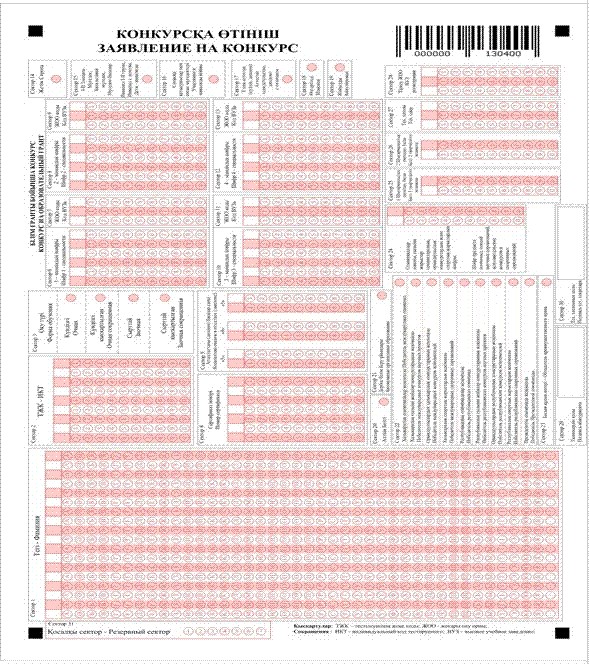  Перечень утративших силу некоторых приказов Министерства образования и науки Республики Казахстан
      1. Приказ Министра образования и науки Республики Казахстан от 9 апреля 2015 года № 186 "Об утверждении стандартов государственных услуг, оказываемых в сфере высшего и послевузовского образования" (зарегистрированный в Реестре государственной регистрации нормативных правовых актов за № 11212, опубликованный 15 июня 2015 года в информационно-правовой системе "Әділет").
      2. Приказ Министра образования и науки Республики Казахстан от 24 ноября 2015 года № 654 "О внесении изменений и дополнений в приказ Министра образования и науки Республики Казахстан от 9 апреля 2015 года № 186 "Об утверждении стандартов государственных услуг, оказываемых в сфере высшего и послевузовского образования" (зарегистрированный в Реестре государственной регистрации нормативных правовых актов за № 12509, опубликованный 31 декабря 2015 года в информационно-правовой системе "Әділет").
      3. Приказ Министра образования и науки Республики Казахстан от 21 января 2016 года № 55 "О внесении изменения в приказ Министра образования и науки Республики Казахстан от 9 апреля 2015 года № 186 "Об утверждении стандартов государственных услуг, оказываемых в сфере высшего и послевузовского образования" (зарегистрированный в Реестре государственной регистрации нормативных правовых актов за № 13332, опубликованный 14 марта 2016 года в информационно-правовой системе "Әділет").
      4. Приказ и.о. Министра образования и науки Республики Казахстан от 3 ноября 2017 года № 561 "О внесении изменений и дополнения в приказ Министра образования и науки Республики Казахстан от 9 апреля 2015 года № 186 "Об утверждении стандартов государственных услуг, оказываемых в сфере высшего и послевузовского образования" (зарегистрированный в Реестре государственной регистрации нормативных правовых актов за № 16058, опубликованный 23 декабря 2017 года в эталонном контрольном банке НПА РК в электронном виде).
      5. Приказ Министра образования и науки Республики Казахстан от 11 января 2018 года № 11 "О внесении изменения в приказ Министра образования и науки Республики Казахстан от 9 апреля 2015 года № 186 "Об утверждении стандартов государственных услуг, оказываемых в сфере высшего и послевузовского образования" (зарегистрированный в Реестре государственной регистрации нормативных правовых актов за № 16350, опубликованный 26 февраля 2018 года в эталонном контрольном банке НПА РК в электронном виде).
      6. Приказ Министра образования и науки Республики Казахстан от 2 июня 2015 года № 358 "Об утверждении регламентов государственных услуг в сфере высшего и послевузовского образования" (зарегистрированный в Реестре государственной регистрации нормативных правовых актов за № 11555, опубликованный 14 июля 2015 года в информационно-правовой системе "Әділет").
      7. Приказ Министра образования и науки Республики Казахстан от 24 декабря 2015 года № 705 "О внесении изменений в приказ Министра образования и науки Республики Казахстан от 2 июня 2015 года № 358 "Об утверждении регламентов государственных услуг в сфере высшего и послевузовского образования" (зарегистрированный в Реестре государственной регистрации нормативных правовых актов за № 12929, опубликованный 2 февраля 2016 года в информационно-правовой системе "Әділет").
      8. Приказ и.о. Министра образования и науки Республики Казахстан от 19 февраля 2016 года № 158 "О внесении изменений в приказ Министра образования и науки Республики Казахстан от 2 июня 2015 года № 358 "Об утверждении регламентов государственных услуг в сфере высшего и послевузовского образования" (зарегистрированный в Реестре государственной регистрации нормативных правовых актов за № 13509, опубликованный 30 марта 2016 года в информационно-правовой системе "Әділет").
      9. Приказ Министра образования и науки Республики Казахстан от 2 апреля 2018 года № 127 "О внесении изменения в приказ Министра образования и науки Республики Казахстан от 2 июня 2015 года № 358 "Об утверждении регламентов государственных услуг в сфере высшего и послевузовского образования" (зарегистрированный в Реестре государственной регистрации нормативных правовых актов за № 16809, опубликованный 10 мая 2018 года в эталонном контрольном банке НПА РК в электронном виде).
					© 2012. РГП на ПХВ «Институт законодательства и правовой информации Республики Казахстан» Министерства юстиции Республики Казахстан
				
      Министр образования и науки Республики Казахстан 

А. Аймагамбетов
Приложение 1
к приказу Министра
образования и науки
Республики Казахстан
от 7 июля 2020 года № 286Приложение
к Правилам оказания 
государственной услуги 
"Присуждение образовательных 
грантов, а также оказание 
социальной поддержки 
обучающимся в организациях 
высшего образования"
Перечень основных требований к оказанию государственной услуги "Присуждение образовательных грантов, а также оказание социальной поддержки обучающимся в организациях высшего образования и (или) послевузовского образования" (далее – Перечень основных требований)
Перечень основных требований к оказанию государственной услуги "Присуждение образовательных грантов, а также оказание социальной поддержки обучающимся в организациях высшего образования и (или) послевузовского образования" (далее – Перечень основных требований)
Перечень основных требований к оказанию государственной услуги "Присуждение образовательных грантов, а также оказание социальной поддержки обучающимся в организациях высшего образования и (или) послевузовского образования" (далее – Перечень основных требований)
1
Наименование услугодателя
Государственная услуга оказывается Министерством образования и науки Республики Казахстан (через приемную комиссию ОВПО) (далее – услугодатель).
2
Способы предоставления государственной услуги 
Прием заявления и выдача результата оказания государственной услуги осуществляются через:
1) услугодателя;
2) веб-портал "электронного правительства" www.egov.kz (далее – портал).
3
Срок оказания государственной услуги
Сроки оказания государственной услуги с момента сдачи пакета документов услугодателю и на портал:
1) выдача электронного свидетельства о присуждении образовательного гранта до 20 августа;
2) издание приказа руководителя ОВПО о назначении стипендии до 1 сентября календарного года.
Заявление для участия в конкурсе, в том числе через портал, на присуждение образовательных грантов принимаются с 13 по 20 июля календарного года.
4
Форма оказания
Электронная/бумажная 
5
Результат оказания государственной услуги
Результатом оказания государственной услуги является электронное свидетельство о присуждении образовательного гранта, а также приказ руководителя ОВПО о назначении стипендии или мотивированный ответ об отказе в оказании государственной услуги.
Форма предоставления результата оказания государственной услуги: электронная/бумажная. При обращении к услугодателю за результатом оказания государственной услуги на бумажном носителе результат оформляется на бумажном носителе.
При обращении через портал в "личный кабинет" услугополучателя приходит уведомление о готовности электронного свидетельства о присуждении образовательного гранта в форме электронного документа, подписанного электронной цифровой подписью (далее – ЭЦП) уполномоченного лица услугодателя.
6
Размер оплаты, взимаемой с услугополучателя при оказании государственной услуги, и способы ее взимания в случаях, предусмотренных законодательством Республики Казахстан
 Государственная услуга оказывается на бесплатной основе.
7
График работы услугодателя и объектов информации
Услугодателя: с понедельника по субботу включительно, за исключением выходных и праздничных дней, согласно трудовому законодательству Республики Казахстан, в соответствии с установленным графиком работы услугодателя с 9.00 до 18.30 часов, с перерывом на обед с 13.00 до 14.30 часов.
Портала: круглосуточно, за исключением технических перерывов в связи с проведением ремонтных работ.
При обращении услугополучателя после окончания рабочего времени, в выходные и праздничные дни, согласно трудовому законодательству Республики Казахстан, прием заявлений и выдача результатов оказания государственной услуги осуществляется следующим рабочим днем.
Адреса мест оказания государственной услуги размещены на:
1) интернет-ресурсе Министерства: www.sci.gov.kz;
2) портале: www.egov.kz.
8
Перечень документов и сведений, истребуемых у услугополучателя для оказания государственной услуги
при обращении к услугодателю:
1) заявление на конкурс по форме согласно приложению к настоящему Перечню основных требований;
2) документ об образовании (подлинник);
3) сертификат единого национального тестирования;
5) документ, удостоверяющий личность либо электронный документ из сервиса цифровых документов (требуется для идентификации личности);
6) заключение врачебно-консультационной комиссии;
7) свидетельство о смерти обоих или единственного родителя, или иные документы, подтверждающие отсутствие родителей (решение суда о лишении родительских прав, ограничении, признании безвестно отсутствующими, объявлении их умершими);
8) подтверждающий документ для лиц, приравненных по льготам и гарантиям к участникам Великой Отечественной войны (при наличии); 
9) подтверждающий документ для лиц, казахской национальности, не являющихся гражданами Республики Казахстан (при наличии).
Документы, перечисленные в подпунктах 6), 7), 8) и 9) предоставляются в подлинниках и копиях, после сверки которых подлинники возвращаются заявителю.
Лица, окончившие подготовительные отделения ОВПО на основе государственного образовательного заказа с усиленной языковой подготовкой, представляют транскрипт об окончании, подписанный руководителем ОВПО.
Лица, имеющие документы об образовании организаций образования, реализующих образовательные программы технического и профессионального, послесреднего образования, подтвердившие квалификацию и имеющие стаж работы по соответствующей специальности не менее одного года, дополнительно подают один из следующих документов:
1) трудовую книжку;
2) послужной список (перечень сведений о работе, трудовой деятельности работника), подписанный работодателем, заверенный печатью организации (при ее наличии);
3) архивную справку, содержащую сведения о трудовой деятельности работника;
4) выписку из единого накопительного пенсионного фонда о перечисленных обязательных пенсионных взносах и сведения из Государственного фонда социального страхования о произведенных социальных отчислениях;
5) трудовой договор с отметкой работодателя о дате и основании его прекращения;
6) выписки из актов работодателя, подтверждающих возникновение и прекращение трудовых отношений на основе заключения и прекращения трудового договора;
7) выписки из ведомости выдачи заработной платы работникам.
В заявлении поступающий для участия в конкурсе на присуждение образовательного гранта высшего образования указывает выбранную им группу образовательных программ высшего образования и ОВПО.
При совпадении профильных предметов поступающий может указать до четырех групп образовательных программ.
Подтверждением принятия документов является выдача расписки с указанием фамилии и инициалов лица, принявшего документов, а также штамп, входящий номер и дата.
Для получения социальной поддержки услугополучатель представляет в приемную комиссию ОВПО:
1) заявление на имя руководителя ОВПО в произвольной форме;
2) заключение врачебно-консультационной комиссии;
3) свидетельство о смерти обоих или единственного родителя, или иные документы, подтверждающие отсутствие родителей (решение суда о лишении родительских прав, ограничении, признании безвестно отсутствующими, объявлении их умершими, признании недееспособными (ограниченно дееспособными);
4) подтверждающие документы лиц, приравненных по льготам и гарантиям к участникам Великой Отечественной войны; 
5) документ, удостоверяющий личность, либо электронный документ из сервиса цифровых документов (требуется для идентификации личности).
Документы, перечисленные в подпунктах 3) и 4) предоставляются в подлинниках и копиях, после сверки которых подлинники возвращаются заявителю.
при обращении через портал:
1) заявление на конкурс в форме электронного документа, подписанного ЭЦП услугополучателя;
2) электронный документ об образовании;
3) цифровое фото размером 3х4;
4) медицинская справка по форме 075/у в электронном формате, утвержденной приказом исполняющего обязанности Министра здравоохранения Республики Казахстан от 30 октября 2020 года № ҚР ДСМ-175/2020 "Об утверждении форм учетной документации в области здравоохранения" (зарегистрирован в Реестре государственной регистрации нормативных правовых актов под № 21579);
5) электронное заключение врачебно-консультационной комиссии;
6) электронный документ, подтверждающий преимущества услугополучателя (свидетельство о смерти обоих или единственного родителя, или иные документы, подтверждающие отсутствие родителей, подтверждающие документы лиц, приравненных по льготам и гарантиям к участникам Великой Отечественной войны, справки об инвалидности и др.).
Сведения о документе, удостоверяющем личность, по опеке и попечительству, сертификате единого национального тестирования услугодатель получает посредством информационной системы из соответствующих государственных информационных систем через шлюз "электронного правительства".
При оказании государственной услуги услугополучатель дает письменное согласие на использование сведений, составляющих охраняемую законом тайну, содержащихся в информационных системах.
После подачи заявления услугополучателю вручается уведомление в "личном кабинете" о принятии документов для участия в конкурсе либо мотивированный ответ об отказе.
В случае присуждения образовательного гранта, услугополучатель получает электронное свидетельство о присуждении образовательного гранта в ОВПО на обучение, в котором выигран грант.
Сведения о распределении государственного образовательного заказа на подготовку специалистов с высшим образованием по группам образовательных программ публикуются в средствах массовой информации, а также на интернет-ресурсе услугодателя www.sci.gov.kz.
9
Основания для отказа в оказании государственной услуги, установленные законодательством Республики Казахстан
Услугодатель отказывает в оказании государственной услуги по следующим основаниям:
1) установление недостоверности документов, представленных услугополучателем для получения государственной услуги, и (или) данных (сведений), содержащихся в них;
2) несоответствие услугополучателя и (или) сведений, необходимых для оказания государственной услуги, требованиям установленными Правилами;
3) отсутствие согласия услугополучателя, предоставляемого в соответствии со статьей 8 Закона Республики Казахстан "О персональных данных и их защите", на доступ к персональным данным ограниченного доступа, которые требуются для оказания государственной услуги.
10
Иные требования с учетом особенностей оказания государственной услуги, в том числе оказываемой в электронной форме 
1) максимально допустимое время ожидания для сдачи пакета документов услугополучателем - 15 минут;
2) максимально допустимое время обслуживания услугополучателя - 15 минут.
Услугополучатель получает государственную услугу в электронной форме через портал при условии наличия ЭЦП.
Услугополучатель имеет возможность получения информации о порядке и статусе оказания государственной услуги в режиме удаленного доступа посредством справочных служб услугодателя по вопросам оказания государственной услуги, Единого контакт-центра.
Контактные телефоны справочных служб услугодателя по вопросам оказания государственной услуги размещены на интернет-ресурсе Министерства: www.edu.gov.kz и Единого контакт-центра: 8-800-080-7777, 1414.
Единого контакт-центра"1414", 8-800-080-7777.Приложение
к Перечню основных
требований к оказанию
государственной услуги
"Присуждение образовательных
грантов, а также оказание
социальной поддержки
обучающимся в организациях
высшего образования и (или)
послевузовского образованияПриложение 2
к приказу Министра
образования и науки
Республики Казахстан
от 7 июля 2020 года № 286